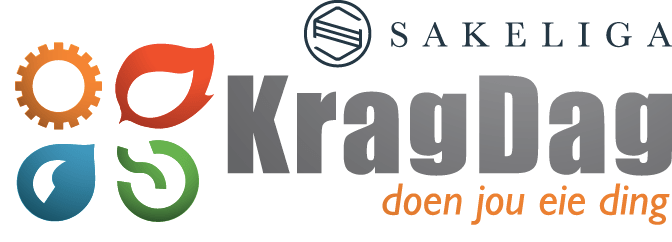 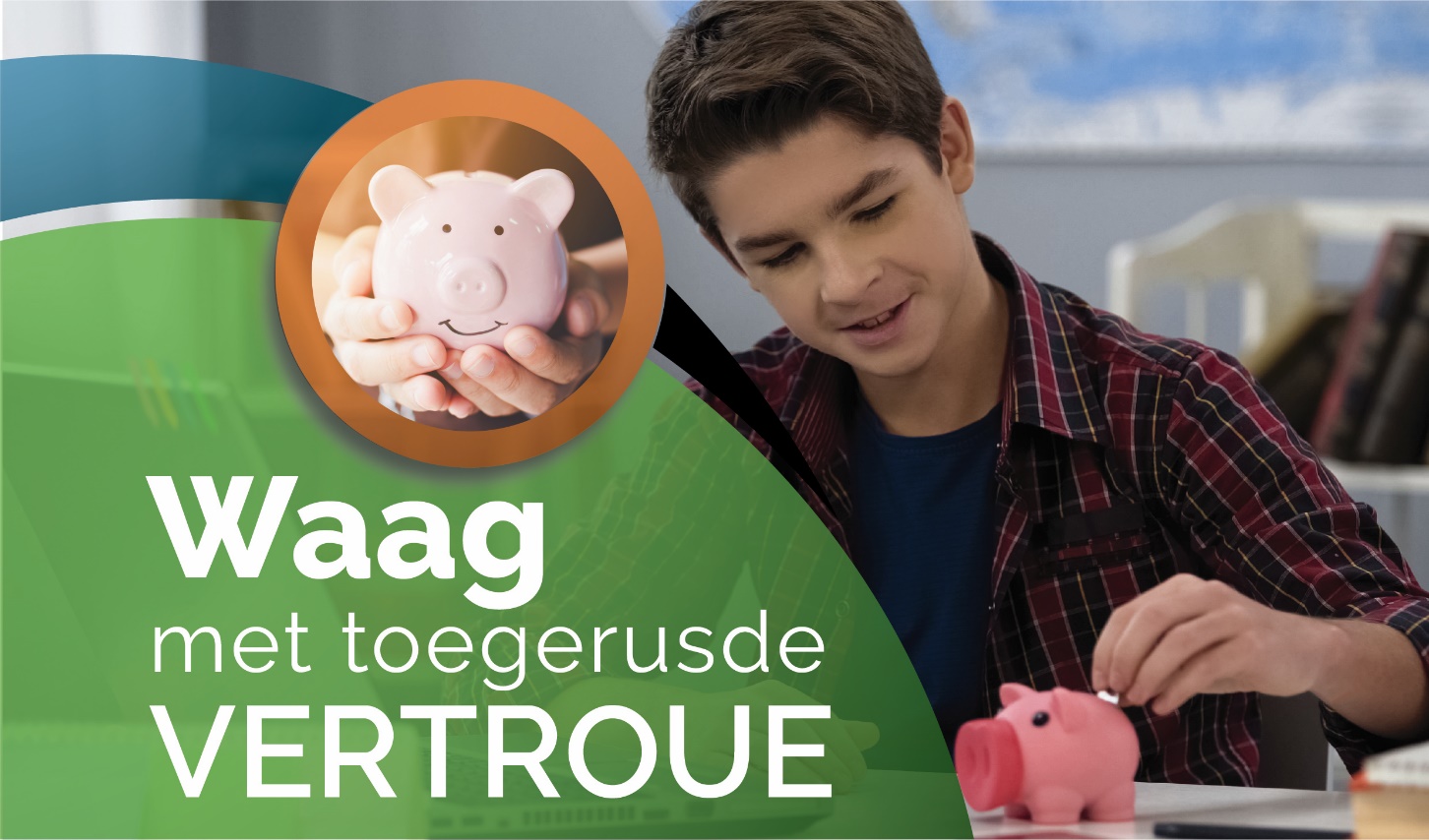 Hierdie vraelys is slegs vir Junior Entrepreneurs wat in die Voete Natmaak afdeling deelneem.Die voltooide vraelys moet voor 30 Junie 2022 terug gestuur word na joey@kragdag.co.za.Vir enige navrae skakel met Joey Jordaan by 087 231 1644.INSKRYWING BESONDERHEDEINSKRYWING BESONDERHEDEINSKRYWING BESONDERHEDEINSKRYWING BESONDERHEDEINSKRYWING BESONDERHEDEBesigheid se Naam:Naam en Van:Telefoonnommer:E-posadres:Webtuiste:Logo:OpsommingOpsommingOpsommingOpsommingOpsommingBeskryf kortliks jou besigheid:Beskryf kortliks jou besigheid:Beskryf kortliks jou besigheid:Beskryf kortliks jou besigheid:Beskryf kortliks jou besigheid:Hoekom hierdie tipe besigheid?Hoekom hierdie tipe besigheid?Hoekom hierdie tipe besigheid?Hoekom hierdie tipe besigheid?Hoekom hierdie tipe besigheid?Slagspreuk (“Strapline”):Slagspreuk (“Strapline”):Slagspreuk (“Strapline”):Slagspreuk (“Strapline”):Slagspreuk (“Strapline”):Eienaar se agtergrondEienaar se agtergrondEienaar se agtergrondEienaar se agtergrondEienaar se agtergrondEienaar se agtergrondEienaar se agtergrondEienaar se agtergrondEienaar se agtergrondEienaar se agtergrondWat is jou stokperdjie of interesseer jou baie?Wat is jou stokperdjie of interesseer jou baie?Wat is jou stokperdjie of interesseer jou baie?Wat is jou stokperdjie of interesseer jou baie?Wat is jou stokperdjie of interesseer jou baie?Produkte en diensteProdukte en diensteProdukte en diensteProdukte en diensteProdukte en diensteBeskryf die produk/diens wat jy gaan verkoop:Beskryf die produk/diens wat jy gaan verkoop:Beskryf die produk/diens wat jy gaan verkoop:Beskryf die produk/diens wat jy gaan verkoop:Beskryf die produk/diens wat jy gaan verkoop:3.2  Hoe gaan jy die produkte verkoop? 3.2  Hoe gaan jy die produkte verkoop? 3.2  Hoe gaan jy die produkte verkoop? 3.2  Hoe gaan jy die produkte verkoop? 3.2  Hoe gaan jy die produkte verkoop? 3.3  Van waar af word die produkte verkoop?3.3  Van waar af word die produkte verkoop?3.3  Van waar af word die produkte verkoop?3.3  Van waar af word die produkte verkoop?3.3  Van waar af word die produkte verkoop?3.4  Waar sal jou besigheid wees en hoe sal jy jou stalletjie versier?3.4  Waar sal jou besigheid wees en hoe sal jy jou stalletjie versier?3.4  Waar sal jou besigheid wees en hoe sal jy jou stalletjie versier?3.4  Waar sal jou besigheid wees en hoe sal jy jou stalletjie versier?3.4  Waar sal jou besigheid wees en hoe sal jy jou stalletjie versier?Die markDie markDie markDie markDie markBeskryf jou tipiese kliënt:Beskryf jou tipiese kliënt:Beskryf jou tipiese kliënt:Beskryf jou tipiese kliënt:Beskryf jou tipiese kliënt:Hoekom koop jou kliënte die produk/diens?Hoekom koop jou kliënte die produk/diens?Hoekom koop jou kliënte die produk/diens?Hoekom koop jou kliënte die produk/diens?Hoekom koop jou kliënte die produk/diens?Bemarking strategieBemarking strategieBemarking strategieBemarking strategieBemarking strategieHoe gaan jy jou produk adverteer?Hoe gaan jy jou produk adverteer?Watter tipe advertensie gaan jy gebruik?Watter tipe advertensie gaan jy gebruik?Hoeveel gaan dit kos?TOTALE KOSTETOTALE KOSTEKoste en prys strategieKoste en prys strategieKoste en prys strategieKoste en prys strategieKoste en prys strategie Wat kos dit om jou produk te verkoop of te maak? Stel ‘n deeglike lys van uitgawes op. Wat kos dit om jou produk te verkoop of te maak? Stel ‘n deeglike lys van uitgawes op. Wat kos dit om jou produk te verkoop of te maak? Stel ‘n deeglike lys van uitgawes op. Wat kos dit om jou produk te verkoop of te maak? Stel ‘n deeglike lys van uitgawes op. Wat kos dit om jou produk te verkoop of te maak? Stel ‘n deeglike lys van uitgawes op.Lys van uitgawesLys van uitgawesLys van uitgawesKostesKostesTotaalTotaalTotaal Watter prys gaan die mense betaal vir jou produk? Hoe het jy by jou prys uitgekom? Toon jou berekeninge. Watter prys gaan die mense betaal vir jou produk? Hoe het jy by jou prys uitgekom? Toon jou berekeninge. Watter prys gaan die mense betaal vir jou produk? Hoe het jy by jou prys uitgekom? Toon jou berekeninge. Watter prys gaan die mense betaal vir jou produk? Hoe het jy by jou prys uitgekom? Toon jou berekeninge. Watter prys gaan die mense betaal vir jou produk? Hoe het jy by jou prys uitgekom? Toon jou berekeninge. Watter wins beplan jy om te maak tydens KragDag? Hoeveel produkte is jy van plan om te verkoop? Watter wins beplan jy om te maak tydens KragDag? Hoeveel produkte is jy van plan om te verkoop? Watter wins beplan jy om te maak tydens KragDag? Hoeveel produkte is jy van plan om te verkoop? Watter wins beplan jy om te maak tydens KragDag? Hoeveel produkte is jy van plan om te verkoop? Watter wins beplan jy om te maak tydens KragDag? Hoeveel produkte is jy van plan om te verkoop?